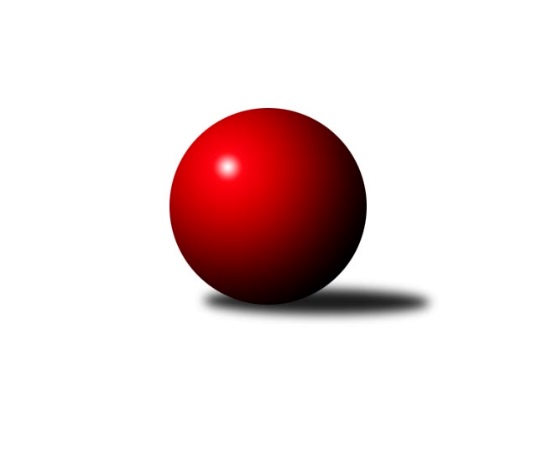 Č.10Ročník 2017/2018	3.2.2018Nejlepšího výkonu v tomto kole: 3246 dosáhlo družstvo: SK Baník Ratiškovice2. KLZ B 2017/2018Výsledky 10. kolaSouhrnný přehled výsledků:TJ Sokol Husovice	- KK Vyškov	5:3	3216:3145	14.0:9.0	3.2.KK Mor.Slávia Brno	- TJ ČKD Blansko˝B˝	5:3	3123:3118	10.0:14.0	3.2.KK Zábřeh	- SK Baník Ratiškovice	3:5	3124:3246	8.0:16.0	3.2.HKK Olomouc ˝B˝	- KK PSJ Jihlava	7:1	3160:3029	14.0:10.0	3.2.KK PSJ Jihlava	- TJ Sokol Husovice	3:5	3157:3162	12.0:12.0	3.2.HKK Olomouc ˝B˝	- TJ Sokol Luhačovice	5:3	3190:3159	14.0:10.0	3.2.SK Baník Ratiškovice	- KK Mor.Slávia Brno	3:5	3066:3105	8.0:15.0	3.2.KK Vyškov	- KK Zábřeh	1:7	3110:3178	9.0:15.0	3.2.Tabulka družstev:	1.	KK Zábřeh	10	9	0	1	62.0 : 17.0 	138.0 : 101.0 	 3184	18	2.	HKK Olomouc ˝B˝	10	6	0	4	39.0 : 41.0 	112.0 : 126.0 	 3085	12	3.	KK PSJ Jihlava	10	5	1	4	42.0 : 37.0 	128.0 : 108.0 	 3151	11	4.	TJ Sokol Husovice	10	5	1	4	40.0 : 40.0 	125.0 : 112.0 	 3185	11	5.	SK Baník Ratiškovice	10	4	2	4	37.0 : 43.0 	112.0 : 126.0 	 3139	10	6.	KK Mor.Slávia Brno	10	4	1	5	36.0 : 42.0 	117.0 : 120.0 	 3133	9	7.	KK Vyškov	10	3	2	5	37.0 : 43.0 	115.0 : 123.0 	 3084	8	8.	TJ ČKD Blansko˝B˝	9	2	1	6	29.0 : 43.0 	99.0 : 115.0 	 3074	5	9.	TJ Sokol Luhačovice	9	2	0	7	27.0 : 43.0 	99.0 : 114.0 	 3128	4Podrobné výsledky kola:	 TJ Sokol Husovice	3216	5:3	3145	KK Vyškov	Markéta Gabrhelová	131 	 153 	 126 	137	547 	 1.5:2.5 	 561 	 135	137 	 152	137	Lenka Wognitschová	Eliška Kubáčková	124 	 143 	 146 	147	560 	 3:1 	 507 	 126	126 	 122	133	Elena Fürstenová	Monika Wajsarová	134 	 135 	 145 	124	538 	 4:0 	 494 	 128	115 	 137	114	Pavla Fialová	Katrin Valuchová	105 	 117 	 135 	141	498 	 2:2 	 508 	 145	123 	 116	124	Michaela Kouřilová	Lucie Kelpenčevová	129 	 123 	 133 	120	505 	 0:4 	 562 	 154	126 	 138	144	Jana Vejmolová	Anna Mašláňová	130 	 149 	 147 	142	568 	 4:0 	 513 	 127	134 	 134	118	Monika Anderovározhodčí: Nejlepší výkon utkání: 568 - Anna Mašláňová	 KK Mor.Slávia Brno	3123	5:3	3118	TJ ČKD Blansko˝B˝	Ilona Olšáková	145 	 96 	 107 	115	463 	 2:2 	 452 	 107	122 	 121	102	Zita Řehůřková	Lenka Kričinská	125 	 144 	 140 	161	570 	 2:2 	 542 	 144	129 	 144	125	Eliška Petrů	Veronika Štáblová	144 	 143 	 134 	143	564 	 3:1 	 514 	 108	121 	 124	161	Naděžda Musilová	Pavlína Březinová	132 	 118 	 125 	125	500 	 1:3 	 517 	 135	136 	 115	131	Dana Musilová	Martina Dosedlová	124 	 149 	 120 	108	501 	 1:3 	 563 	 142	143 	 140	138	Šárka Palková	Romana Sedlářová	143 	 133 	 113 	136	525 	 1:3 	 530 	 118	149 	 121	142	Soňa Daňkovározhodčí: Nejlepší výkon utkání: 570 - Lenka Kričinská	 KK Zábřeh	3124	3:5	3246	SK Baník Ratiškovice	Dana Wiedermannová	133 	 142 	 133 	126	534 	 2:2 	 513 	 121	117 	 146	129	Jana Macková	Olga Ollingerová	109 	 119 	 130 	122	480 	 0:4 	 558 	 141	138 	 143	136	Martina Šupálková	Kamila Chládková	136 	 122 	 121 	150	529 	 1.5:2.5 	 574 	 136	152 	 147	139	Kristýna Košuličová	Lenka Kubová	136 	 136 	 143 	126	541 	 2:2 	 534 	 108	132 	 147	147	Monika Niklová	Jitka Killarová	127 	 132 	 137 	150	546 	 2.5:1.5 	 519 	 142	132 	 128	117	Dana Tomančáková	Lenka Horňáková	126 	 127 	 121 	120	494 	 0:4 	 548 	 143	139 	 125	141	Hana Beranovározhodčí: Nejlepší výkon utkání: 574 - Kristýna Košuličová	 HKK Olomouc ˝B˝	3160	7:1	3029	KK PSJ Jihlava	Marie Chmelíková	132 	 124 	 132 	138	526 	 3:1 	 479 	 112	131 	 131	105	Irena Partlová	Hana Malíšková	135 	 130 	 133 	137	535 	 2:2 	 520 	 136	133 	 116	135	Eva Rosendorfská	Kateřina Bajerová	131 	 133 	 130 	111	505 	 2:2 	 532 	 127	138 	 129	138	Karolína Derahová	Lenka Pouchlá	127 	 132 	 127 	128	514 	 3:1 	 472 	 115	89 	 120	148	Radana Krausová	Jaroslava Havranová	134 	 124 	 149 	133	540 	 2:2 	 501 	 119	126 	 118	138	Šárka Vacková	Silvie Vaňková	131 	 152 	 132 	125	540 	 2:2 	 525 	 134	115 	 119	157	Martina Melcherovározhodčí: Nejlepšího výkonu v tomto utkání: 540 kuželek dosáhli: Jaroslava Havranová, Silvie Vaňková	 KK PSJ Jihlava	3157	3:5	3162	TJ Sokol Husovice	Šárka Dvořáková	159 	 140 	 121 	153	573 	 3:1 	 531 	 135	129 	 136	131	Markéta Gabrhelová	Karolína Derahová	116 	 126 	 114 	128	484 	 1:3 	 524 	 129	137 	 143	115	Ivana Pitronová	Šárka Vacková	122 	 145 	 155 	132	554 	 2:2 	 531 	 141	135 	 105	150	Monika Wajsarová	Michaela Žáčková	129 	 137 	 131 	120	517 	 3:1 	 491 	 118	120 	 118	135	Marketa Nepejchalová	Martina Melcherová	126 	 134 	 121 	135	516 	 2:2 	 548 	 140	131 	 145	132	Anna Mašláňová	Eva Rosendorfská	129 	 126 	 122 	136	513 	 1:3 	 537 	 139	137 	 126	135	Lucie Kelpenčevovározhodčí: Nejlepší výkon utkání: 573 - Šárka Dvořáková	 HKK Olomouc ˝B˝	3190	5:3	3159	TJ Sokol Luhačovice	Marie Chmelíková	118 	 126 	 140 	139	523 	 2:2 	 544 	 128	143 	 138	135	Šárka Nováková	Hana Malíšková	129 	 122 	 132 	139	522 	 3:1 	 490 	 132	113 	 124	121	Monika Hubíková	Lenka Pouchlá	135 	 116 	 142 	144	537 	 2:2 	 553 	 146	152 	 113	142	Hana Konečná	Kateřina Bajerová	143 	 128 	 111 	145	527 	 3:1 	 508 	 123	124 	 127	134	Ludmila Pančochová	Silvie Vaňková	144 	 135 	 153 	150	582 	 3:1 	 535 	 136	139 	 127	133	Hana Krajíčková	Jaroslava Havranová	124 	 125 	 129 	121	499 	 1:3 	 529 	 140	133 	 144	112	Zdenka Svobodovározhodčí: Nejlepší výkon utkání: 582 - Silvie Vaňková	 SK Baník Ratiškovice	3066	3:5	3105	KK Mor.Slávia Brno	Martina Šupálková	142 	 118 	 125 	136	521 	 2:2 	 477 	 100	129 	 131	117	Ilona Olšáková	Kristýna Košuličová	143 	 140 	 128 	123	534 	 3.5:0.5 	 500 	 130	140 	 124	106	Lenka Kričinská	Jana Mačudová	124 	 124 	 107 	118	473 	 0:4 	 538 	 148	131 	 126	133	Veronika Štáblová	Monika Niklová	136 	 122 	 132 	107	497 	 0:4 	 561 	 149	137 	 141	134	Pavlína Březinová	Hana Beranová	125 	 126 	 126 	134	511 	 2:2 	 502 	 118	131 	 137	116	Martina Dosedlová	Dana Tomančáková	112 	 145 	 138 	135	530 	 1:3 	 527 	 125	122 	 140	140	Romana Sedlářovározhodčí: Nejlepší výkon utkání: 561 - Pavlína Březinová	 KK Vyškov	3110	1:7	3178	KK Zábřeh	Monika Anderová	114 	 140 	 153 	125	532 	 2:2 	 547 	 147	136 	 131	133	Kamila Chládková	Pavla Fialová	125 	 114 	 123 	131	493 	 1:3 	 522 	 139	125 	 132	126	Dana Wiedermannová	Simona Koreňová	137 	 122 	 138 	119	516 	 2:2 	 489 	 118	129 	 142	100	Olga Ollingerová	Michaela Kouřilová	118 	 147 	 106 	132	503 	 2:2 	 509 	 124	130 	 126	129	Lenka Kubová	Lenka Wognitschová	155 	 141 	 125 	134	555 	 1:3 	 591 	 147	160 	 138	146	Jitka Killarová	Jana Vejmolová	127 	 120 	 127 	137	511 	 1:3 	 520 	 138	137 	 138	107	Lenka Horňákovározhodčí: Nejlepší výkon utkání: 591 - Jitka KillarováPořadí jednotlivců:	jméno hráče	družstvo	celkem	plné	dorážka	chyby	poměr kuž.	Maximum	1.	Jana Braunová 	KK PSJ Jihlava	575.80	380.8	195.0	2.1	5/6	(618)	2.	Eliška Kubáčková 	TJ Sokol Husovice	562.54	363.1	199.5	2.9	6/7	(605)	3.	Jitka Killarová 	KK Zábřeh	555.21	364.8	190.4	2.6	6/6	(597)	4.	Silvie Vaňková 	HKK Olomouc ˝B˝	553.55	368.1	185.5	2.6	4/5	(582)	5.	Jana Vejmolová 	KK Vyškov	553.10	374.7	178.4	2.8	5/5	(586)	6.	Romana Švubová 	KK Zábřeh	545.15	356.7	188.5	5.3	5/6	(594)	7.	Eva Rosendorfská 	KK PSJ Jihlava	539.20	363.3	175.9	4.2	6/6	(583)	8.	Lenka Horňáková 	KK Zábřeh	537.93	359.6	178.3	6.0	6/6	(571)	9.	Anna Mašláňová 	TJ Sokol Husovice	537.33	369.4	167.9	3.3	6/7	(568)	10.	Lenka Menšíková 	TJ Sokol Luhačovice	537.20	359.2	178.0	6.8	5/6	(558)	11.	Lucie Kelpenčevová 	TJ Sokol Husovice	536.68	356.3	180.4	4.1	7/7	(582)	12.	Lenka Pouchlá 	HKK Olomouc ˝B˝	536.13	358.2	178.0	3.5	4/5	(569)	13.	Kristýna Košuličová 	SK Baník Ratiškovice	533.53	357.8	175.8	6.6	6/6	(574)	14.	Šárka Nováková 	TJ Sokol Luhačovice	533.00	354.2	178.9	5.3	5/6	(568)	15.	Soňa Daňková 	TJ ČKD Blansko˝B˝	532.25	359.1	173.2	2.5	5/5	(584)	16.	Monika Niklová 	SK Baník Ratiškovice	530.00	364.1	165.9	7.6	6/6	(552)	17.	Ludmila Pančochová 	TJ Sokol Luhačovice	529.11	365.7	163.4	7.2	6/6	(572)	18.	Romana Sedlářová 	KK Mor.Slávia Brno	528.68	361.9	166.8	4.8	7/7	(569)	19.	Šárka Palková 	TJ ČKD Blansko˝B˝	528.58	361.2	167.4	6.3	4/5	(563)	20.	Pavlína Březinová 	KK Mor.Slávia Brno	527.57	358.7	168.9	6.7	7/7	(563)	21.	Markéta Gabrhelová 	TJ Sokol Husovice	527.29	360.9	166.4	7.6	7/7	(557)	22.	Hana Beranová 	SK Baník Ratiškovice	526.73	362.1	164.7	5.1	6/6	(548)	23.	Kamila Chládková 	KK Zábřeh	526.08	365.3	160.8	5.8	5/6	(557)	24.	Monika Wajsarová 	TJ Sokol Husovice	525.46	360.8	164.7	4.7	6/7	(552)	25.	Dana Tomančáková 	SK Baník Ratiškovice	525.43	355.6	169.8	7.9	6/6	(574)	26.	Martina Šupálková 	SK Baník Ratiškovice	524.80	359.7	165.1	7.2	5/6	(571)	27.	Martina Dosedlová 	KK Mor.Slávia Brno	524.07	351.6	172.4	7.2	7/7	(559)	28.	Lenka Wognitschová 	KK Vyškov	523.13	363.1	160.0	7.5	5/5	(563)	29.	Martina Melcherová 	KK PSJ Jihlava	522.13	352.9	169.3	6.5	4/6	(551)	30.	Naděžda Musilová 	TJ ČKD Blansko˝B˝	521.60	358.7	162.9	6.2	5/5	(566)	31.	Lenka Kričinská 	KK Mor.Slávia Brno	518.62	354.3	164.3	5.8	7/7	(570)	32.	Lenka Kubová 	KK Zábřeh	518.20	356.4	161.8	6.9	6/6	(566)	33.	Dana Wiedermannová 	KK Zábřeh	518.07	352.3	165.8	7.4	6/6	(573)	34.	Hana Krajíčková 	TJ Sokol Luhačovice	516.93	353.5	163.5	5.7	5/6	(553)	35.	Ivana Pitronová 	TJ Sokol Husovice	516.27	347.5	168.7	7.9	5/7	(554)	36.	Karolína Derahová 	KK PSJ Jihlava	515.90	351.6	164.4	7.8	5/6	(551)	37.	Hana Malíšková 	HKK Olomouc ˝B˝	515.77	350.6	165.1	6.9	5/5	(562)	38.	Jana Macková 	SK Baník Ratiškovice	515.25	354.7	160.6	8.4	4/6	(570)	39.	Pavla Fialová 	KK Vyškov	513.67	352.7	160.9	6.1	5/5	(567)	40.	Hana Konečná 	TJ Sokol Luhačovice	513.50	355.8	157.8	9.0	4/6	(553)	41.	Zdenka Svobodová 	TJ Sokol Luhačovice	512.10	353.1	159.0	7.9	5/6	(544)	42.	Monika Hubíková 	TJ Sokol Luhačovice	511.08	356.8	154.3	7.9	4/6	(545)	43.	Šárka Vacková 	KK PSJ Jihlava	509.75	353.3	156.5	8.7	5/6	(554)	44.	Eliška Petrů 	TJ ČKD Blansko˝B˝	509.67	345.8	163.9	8.3	4/5	(542)	45.	Dana Musilová 	TJ ČKD Blansko˝B˝	507.76	348.0	159.8	7.4	5/5	(557)	46.	Jaroslava Havranová 	HKK Olomouc ˝B˝	504.63	348.7	156.0	5.2	5/5	(564)	47.	Katrin Valuchová 	TJ Sokol Husovice	504.20	344.4	159.8	10.8	5/7	(541)	48.	Simona Matulová 	KK PSJ Jihlava	502.50	357.3	145.2	10.4	4/6	(534)	49.	Denisa Hamplová 	HKK Olomouc ˝B˝	496.80	340.1	156.7	9.2	5/5	(512)	50.	Elena Fürstenová 	KK Vyškov	495.68	343.7	152.0	10.2	5/5	(526)	51.	Ivana Hrouzová 	TJ ČKD Blansko˝B˝	492.10	341.5	150.7	7.9	4/5	(548)	52.	Šárka Tögelová 	HKK Olomouc ˝B˝	488.45	334.5	154.0	10.3	5/5	(549)	53.	Tereza Vidlářová 	KK Vyškov	475.33	329.0	146.3	11.1	4/5	(496)		Monika Rusňáková 	KK Mor.Slávia Brno	535.78	362.2	173.6	5.2	3/7	(585)		Veronika Štáblová 	KK Mor.Slávia Brno	532.00	357.5	174.5	3.3	4/7	(564)		Šárka Dvořáková 	KK PSJ Jihlava	530.33	355.1	175.3	5.7	3/6	(573)		Marie Chmelíková 	HKK Olomouc ˝B˝	524.67	350.3	174.3	8.7	1/5	(526)		Monika Anderová 	KK Vyškov	524.61	360.1	164.5	9.8	3/5	(570)		Michaela Žáčková 	KK PSJ Jihlava	521.67	363.3	158.3	11.3	3/6	(529)		Jitka Žáčková 	KK Mor.Slávia Brno	520.08	350.5	169.6	6.0	4/7	(539)		Petra Dočkalová 	KK PSJ Jihlava	518.25	362.8	155.5	5.3	2/6	(521)		Simona Koreňová 	KK Vyškov	516.00	349.0	167.0	2.0	1/5	(516)		Andrea Katriňáková 	TJ Sokol Luhačovice	511.75	359.7	152.1	10.0	3/6	(574)		Michaela Kouřilová 	KK Vyškov	511.56	352.2	159.3	10.3	3/5	(525)		Kateřina Bajerová 	HKK Olomouc ˝B˝	511.44	348.1	163.3	8.1	3/5	(527)		Natálie Součková 	TJ ČKD Blansko˝B˝	508.00	357.0	151.0	9.0	1/5	(508)		Lenka Kalová  st.	TJ ČKD Blansko˝B˝	504.38	345.9	158.5	7.6	2/5	(527)		Olga Ollingerová 	KK Zábřeh	500.33	336.7	163.7	8.5	3/6	(534)		Ilona Olšáková 	KK Mor.Slávia Brno	498.75	347.1	151.7	9.8	4/7	(527)		Sára Zálešáková 	SK Baník Ratiškovice	495.00	343.0	152.0	4.0	1/6	(495)		Radka Šindelářová 	KK Mor.Slávia Brno	495.00	347.0	148.0	5.0	1/7	(495)		Jana Mačudová 	SK Baník Ratiškovice	492.00	347.5	144.5	6.0	2/6	(511)		Marketa Nepejchalová 	TJ Sokol Husovice	491.00	349.0	142.0	11.0	1/7	(491)		Helena Konečná 	TJ Sokol Luhačovice	488.00	329.0	159.0	10.0	1/6	(488)		Eliška Fialová 	SK Baník Ratiškovice	487.00	356.0	131.0	11.0	1/6	(487)		Zita Řehůřková 	TJ ČKD Blansko˝B˝	483.00	342.5	140.5	15.0	2/5	(514)		Tereza Hykšová 	SK Baník Ratiškovice	481.00	333.0	148.0	14.0	1/6	(481)		Irena Partlová 	KK PSJ Jihlava	479.00	340.0	139.0	14.0	1/6	(479)		Jana Nytrová 	KK Vyškov	478.00	323.0	155.0	10.0	1/5	(478)		Radana Krausová 	KK PSJ Jihlava	472.00	340.0	132.0	16.0	1/6	(472)Sportovně technické informace:Starty náhradníků:registrační číslo	jméno a příjmení 	datum startu 	družstvo	číslo startu
Hráči dopsaní na soupisku:registrační číslo	jméno a příjmení 	datum startu 	družstvo	Program dalšího kola:11. koloNejlepší šestka kola - absolutněNejlepší šestka kola - absolutněNejlepší šestka kola - absolutněNejlepší šestka kola - absolutněNejlepší šestka kola - dle průměru kuželenNejlepší šestka kola - dle průměru kuželenNejlepší šestka kola - dle průměru kuželenNejlepší šestka kola - dle průměru kuželenNejlepší šestka kola - dle průměru kuželenPočetJménoNázev týmuVýkonPočetJménoNázev týmuPrůměr (%)Výkon1xKristýna KošuličováRatiškovice5741xAnna MašláňováHusovice110.185681xLenka KričinskáMS Brno5705xJana VejmolováVyškov A109.015621xAnna MašláňováHusovice5681xKristýna KošuličováRatiškovice108.835741xVeronika ŠtáblováMS Brno5641xLenka WognitschováVyškov A108.825611xŠárka PalkováBlansko B5634xEliška KubáčkováHusovice108.625605xJana VejmolováVyškov A5621xLenka KričinskáMS Brno108.26570